Slovácké vodárny a kanalizace, a. s.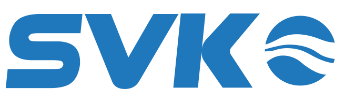 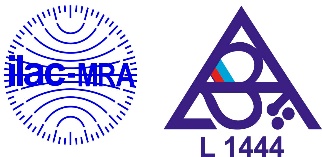 Útvar vodohospodářských laboratoříZa Olšávkou 290, Sady, 686 01 Uh. Hradištětel. 572 530 276______________________________________________________________________________________________Návod pro vyplňování: Dvojklikem na zaškrtávací políčko u vybraného hodnocení, zvolit „zaškrtnuto“.DOTAZNÍK SPOKOJENOSTI ZÁKAZNÍKAZákazník:(jméno a příjmení, firma, adresa)Datum vyplnění dotazníku: Úroveň komunikace s laboratoří:(telefon, e-mail, webové stránky)     vyhovuje     spíše vyhovuje      nevyhovuje, v čem: Způsob jednání pracovníků:     vyhovuje     spíše vyhovuje      nevyhovuje, v čem: Odborná úroveň a znalosti pracovníků:     vyhovuje     spíše vyhovuje      nevyhovuje, v čem: Kvalita poskytovaných služeb:     vyhovuje     spíše vyhovuje      nevyhovuje, v čem: Rozsah poskytovaných služeb:     vyhovuje     spíše vyhovuje      nevyhovuje, v čem: Rychlost plnění objednávky:     vyhovuje     spíše vyhovuje      nevyhovuje, v čem: Srozumitelnost zkušebního protokolu:(obsah a forma)     vyhovuje     spíše vyhovuje      nevyhovuje, v čem: Jiné: